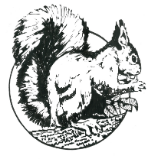 Access Fob Application FormAccess Fob Application FormAccess Fob Application FormAccess Fob Application FormAccess fobs will allow entry to the clubhouse facilities from 10am Monday – SundayAll replacement fobs after the first issue coast £5.00Access fobs will allow entry to the clubhouse facilities from 10am Monday – SundayAll replacement fobs after the first issue coast £5.00Access fobs will allow entry to the clubhouse facilities from 10am Monday – SundayAll replacement fobs after the first issue coast £5.00Access fobs will allow entry to the clubhouse facilities from 10am Monday – SundayAll replacement fobs after the first issue coast £5.00Please complete sections A and B, then return your form to a member of the Reception teamOnce your application has been processed and your fobs are ready for collection you will be contacted by the Office staffPlease complete sections A and B, then return your form to a member of the Reception teamOnce your application has been processed and your fobs are ready for collection you will be contacted by the Office staffPlease complete sections A and B, then return your form to a member of the Reception teamOnce your application has been processed and your fobs are ready for collection you will be contacted by the Office staffPlease complete sections A and B, then return your form to a member of the Reception teamOnce your application has been processed and your fobs are ready for collection you will be contacted by the Office staffSection A - Contact information for applicantSection A - Contact information for applicantSection A - Contact information for applicantSection A - Contact information for applicantOnly residents or employees of Delamere Park may apply for access fobsOnly residents or employees of Delamere Park may apply for access fobsOnly residents or employees of Delamere Park may apply for access fobsOnly residents or employees of Delamere Park may apply for access fobsNameAddress and post codeLandline numberMobile numberEmail addressIf you are a tenant of the above property, please provide the name and contact details of your landlord or agent.  If you are a tenant of the above property, please provide the name and contact details of your landlord or agent.  If you are a tenant of the above property, please provide the name and contact details of your landlord or agent.  If you are a tenant of the above property, please provide the name and contact details of your landlord or agent.  Landlord NameLandlord’s address and post codeLandlord’s tel. numberLandlords email Please note that in the case of rented properties either the property owner/s or the tenant/s may have access to the facilities NOT BOTH.  Therefore, we must seek permission from landlords or agents before processing any tenants access application.  Failure to provide contact details will delay your applicationPlease note that in the case of rented properties either the property owner/s or the tenant/s may have access to the facilities NOT BOTH.  Therefore, we must seek permission from landlords or agents before processing any tenants access application.  Failure to provide contact details will delay your applicationPlease note that in the case of rented properties either the property owner/s or the tenant/s may have access to the facilities NOT BOTH.  Therefore, we must seek permission from landlords or agents before processing any tenants access application.  Failure to provide contact details will delay your applicationPlease note that in the case of rented properties either the property owner/s or the tenant/s may have access to the facilities NOT BOTH.  Therefore, we must seek permission from landlords or agents before processing any tenants access application.  Failure to provide contact details will delay your applicationSection B - Personal details for all access fob applicants at the same residenceSection B - Personal details for all access fob applicants at the same residenceSection B - Personal details for all access fob applicants at the same residenceSection B - Personal details for all access fob applicants at the same residencePlease complete this section for each resident requiring their own fob.  Each Adult wishing to have early morning access (from 7.30am weekdays and 8am weekends) must also sign and return a separate Early Morning Access Form.Please complete this section for each resident requiring their own fob.  Each Adult wishing to have early morning access (from 7.30am weekdays and 8am weekends) must also sign and return a separate Early Morning Access Form.Please complete this section for each resident requiring their own fob.  Each Adult wishing to have early morning access (from 7.30am weekdays and 8am weekends) must also sign and return a separate Early Morning Access Form.Please complete this section for each resident requiring their own fob.  Each Adult wishing to have early morning access (from 7.30am weekdays and 8am weekends) must also sign and return a separate Early Morning Access Form.Adult Applicants (18 and over)Adult Applicants (18 and over)NameMobile numberEarly Morning Access requested (Yes/No)Fob numberJunior Applicant (12 to 17 years of age)Junior Applicant (12 to 17 years of age)NameDate of BirthFob numberPlease NoteFobs issued to tenants require a £5.00 refundable deposit, per fob, for both adults and juniors. Please NoteFobs issued to tenants require a £5.00 refundable deposit, per fob, for both adults and juniors. Please NoteFobs issued to tenants require a £5.00 refundable deposit, per fob, for both adults and juniors. Please NoteFobs issued to tenants require a £5.00 refundable deposit, per fob, for both adults and juniors. If a fob is lost, please report this to reception so that it can be deactivatedIf a fob is lost, please report this to reception so that it can be deactivatedIf a fob is lost, please report this to reception so that it can be deactivatedIf a fob is lost, please report this to reception so that it can be deactivatedSection C - For DPML staff use onlySection C - For DPML staff use onlySection C - For DPML staff use onlySection C - For DPML staff use onlySection C - For DPML staff use onlySection C - For DPML staff use onlySection C - For DPML staff use onlyPhotographs must be taken and saved to the Net2 Access Photos folder before the application will be processed furtherPhotographs must be taken and saved to the Net2 Access Photos folder before the application will be processed furtherPhotographs must be taken and saved to the Net2 Access Photos folder before the application will be processed furtherPhotographs must be taken and saved to the Net2 Access Photos folder before the application will be processed furtherPhotographs must be taken and saved to the Net2 Access Photos folder before the application will be processed furtherPhotographs must be taken and saved to the Net2 Access Photos folder before the application will be processed furtherPhotographs must be taken and saved to the Net2 Access Photos folder before the application will be processed furtherApplicant namePhoto taken on (date completed)Photo taken by (staff initials)Photo Saved to computer        (date completed)Photo Saved to computer by (staff initials)Photo renamed      (date completed)Photo renamed by                   (Staff initials)Section D - For Head of Office Services or other authorised member of staffSection D - For Head of Office Services or other authorised member of staffSection D - For Head of Office Services or other authorised member of staffSection D - For Head of Office Services or other authorised member of staffSection D - For Head of Office Services or other authorised member of staffSection D - For Head of Office Services or other authorised member of staffSection D - For Head of Office Services or other authorised member of staffStaff initialsDate completedCheck photographs are saved to Net2 Access Photos folderCheck photographs are saved to Net2 Access Photos folderCheck photographs are saved to Net2 Access Photos folderCheck photographs are saved to Net2 Access Photos folderCheck photographs are saved to Net2 Access Photos folderResident database cross check completed (if details are different current owner/Landlord must be contacted for verification purposes)  Do not update the Address book until Authorised to do so by the Head of Office ServicesResident database cross check completed (if details are different current owner/Landlord must be contacted for verification purposes)  Do not update the Address book until Authorised to do so by the Head of Office ServicesResident database cross check completed (if details are different current owner/Landlord must be contacted for verification purposes)  Do not update the Address book until Authorised to do so by the Head of Office ServicesResident database cross check completed (if details are different current owner/Landlord must be contacted for verification purposes)  Do not update the Address book until Authorised to do so by the Head of Office ServicesResident database cross check completed (if details are different current owner/Landlord must be contacted for verification purposes)  Do not update the Address book until Authorised to do so by the Head of Office ServicesNet2 system checked for other users from same address (as flagged up by resident database – If verification is obtained that the residents have left the park only then can the access fobs and user profiles be deleted)Net2 system checked for other users from same address (as flagged up by resident database – If verification is obtained that the residents have left the park only then can the access fobs and user profiles be deleted)Net2 system checked for other users from same address (as flagged up by resident database – If verification is obtained that the residents have left the park only then can the access fobs and user profiles be deleted)Net2 system checked for other users from same address (as flagged up by resident database – If verification is obtained that the residents have left the park only then can the access fobs and user profiles be deleted)Net2 system checked for other users from same address (as flagged up by resident database – If verification is obtained that the residents have left the park only then can the access fobs and user profiles be deleted)Fill in an invoice template to request payment for all fobs at this address if the applicants are tenants.  Ensure VAT breakdown is includedFill in an invoice template to request payment for all fobs at this address if the applicants are tenants.  Ensure VAT breakdown is includedFill in an invoice template to request payment for all fobs at this address if the applicants are tenants.  Ensure VAT breakdown is includedFill in an invoice template to request payment for all fobs at this address if the applicants are tenants.  Ensure VAT breakdown is includedFill in an invoice template to request payment for all fobs at this address if the applicants are tenants.  Ensure VAT breakdown is includedSave the invoice as a PDF in the resident’s address folder.  Print 1 Copy for the Accounting team (Place in the black tray)Save the invoice as a PDF in the resident’s address folder.  Print 1 Copy for the Accounting team (Place in the black tray)Save the invoice as a PDF in the resident’s address folder.  Print 1 Copy for the Accounting team (Place in the black tray)Save the invoice as a PDF in the resident’s address folder.  Print 1 Copy for the Accounting team (Place in the black tray)Save the invoice as a PDF in the resident’s address folder.  Print 1 Copy for the Accounting team (Place in the black tray)Email the PDF invoice to the resident for payment, please advise them that payment needs to be received before any fobs will be created.Email the PDF invoice to the resident for payment, please advise them that payment needs to be received before any fobs will be created.Email the PDF invoice to the resident for payment, please advise them that payment needs to be received before any fobs will be created.Email the PDF invoice to the resident for payment, please advise them that payment needs to be received before any fobs will be created.Email the PDF invoice to the resident for payment, please advise them that payment needs to be received before any fobs will be created.All application checks have been completed.  New user profiles can now be createdAll application checks have been completed.  New user profiles can now be createdAll application checks have been completed.  New user profiles can now be createdAll application checks have been completed.  New user profiles can now be createdAll application checks have been completed.  New user profiles can now be createdAll application checks have been completed.  New user profiles can now be createdAll application checks have been completed.  New user profiles can now be createdSigned Head of Office Services/TrusteeSigned Head of Office Services/TrusteeDateSection E - For Office Staff use onlySection E - For Office Staff use onlySection E - For Office Staff use onlySection E - For Office Staff use onlySection E - For Office Staff use onlySection E - For Office Staff use onlySection E - For Office Staff use onlyDateStaff initialsDate completedPayment for fobs receivedPayment for fobs receivedPayment for fobs receivedPayment for fobs receivedOpen Net2 Access system and add a new user ensuring that name, address and contact information is put into the correct fieldsOpen Net2 Access system and add a new user ensuring that name, address and contact information is put into the correct fieldsOpen Net2 Access system and add a new user ensuring that name, address and contact information is put into the correct fieldsOpen Net2 Access system and add a new user ensuring that name, address and contact information is put into the correct fieldsOpen Net2 Access system and add a new user ensuring that name, address and contact information is put into the correct fieldsD.O.B information must be recorded for all junior applicationsD.O.B information must be recorded for all junior applicationsD.O.B information must be recorded for all junior applicationsD.O.B information must be recorded for all junior applicationsD.O.B information must be recorded for all junior applicationsUpload the corresponding picture (ensure that this is cropped to show the face clearly)Upload the corresponding picture (ensure that this is cropped to show the face clearly)Upload the corresponding picture (ensure that this is cropped to show the face clearly)Upload the corresponding picture (ensure that this is cropped to show the face clearly)Upload the corresponding picture (ensure that this is cropped to show the face clearly)"Add User" to the system"Add User" to the system"Add User" to the system"Add User" to the system"Add User" to the systemAdd a new token to the user profile (record fob number on the front of form) and ApplyAdd a new token to the user profile (record fob number on the front of form) and ApplyAdd a new token to the user profile (record fob number on the front of form) and ApplyAdd a new token to the user profile (record fob number on the front of form) and ApplyAdd a new token to the user profile (record fob number on the front of form) and ApplyCut the digital Photos from the Net2 access folder and paste them into the corresponding property address folder and subfolder named “Images”Cut the digital Photos from the Net2 access folder and paste them into the corresponding property address folder and subfolder named “Images”Cut the digital Photos from the Net2 access folder and paste them into the corresponding property address folder and subfolder named “Images”Cut the digital Photos from the Net2 access folder and paste them into the corresponding property address folder and subfolder named “Images”Cut the digital Photos from the Net2 access folder and paste them into the corresponding property address folder and subfolder named “Images”Check the fob is working and showing the correct user by swiping on the inner doorCheck the fob is working and showing the correct user by swiping on the inner doorCheck the fob is working and showing the correct user by swiping on the inner doorCheck the fob is working and showing the correct user by swiping on the inner doorCheck the fob is working and showing the correct user by swiping on the inner doorPlace the fob into an envelope with the applicants contact details written onPlace the fob into an envelope with the applicants contact details written onPlace the fob into an envelope with the applicants contact details written onPlace the fob into an envelope with the applicants contact details written onPlace the fob into an envelope with the applicants contact details written onFill in Access Fob collection form and staple the envelopes containing fobs to the backFill in Access Fob collection form and staple the envelopes containing fobs to the backFill in Access Fob collection form and staple the envelopes containing fobs to the backFill in Access Fob collection form and staple the envelopes containing fobs to the backFill in Access Fob collection form and staple the envelopes containing fobs to the backFill in an Access Fob invoice, pass one copy to the Office and send one to the applicantFill in an Access Fob invoice, pass one copy to the Office and send one to the applicantFill in an Access Fob invoice, pass one copy to the Office and send one to the applicantFill in an Access Fob invoice, pass one copy to the Office and send one to the applicantFill in an Access Fob invoice, pass one copy to the Office and send one to the applicantContact the applicant, send them their invoice to be paid by BACS and inform them that their fobs will be ready for collection once we can confirm their payment has been received Contact the applicant, send them their invoice to be paid by BACS and inform them that their fobs will be ready for collection once we can confirm their payment has been received Contact the applicant, send them their invoice to be paid by BACS and inform them that their fobs will be ready for collection once we can confirm their payment has been received Contact the applicant, send them their invoice to be paid by BACS and inform them that their fobs will be ready for collection once we can confirm their payment has been received Contact the applicant, send them their invoice to be paid by BACS and inform them that their fobs will be ready for collection once we can confirm their payment has been received Contact the applicant, send them their invoice to be paid by BACS and inform them that their fobs will be ready for collection once we can confirm their payment has been received Contact the applicant, send them their invoice to be paid by BACS and inform them that their fobs will be ready for collection once we can confirm their payment has been received Once payment has been received Office staff to Place the collection form and fobs into the reception handover folderOnce payment has been received Office staff to Place the collection form and fobs into the reception handover folderOnce payment has been received Office staff to Place the collection form and fobs into the reception handover folderOnce payment has been received Office staff to Place the collection form and fobs into the reception handover folderOnce payment has been received Office staff to Place the collection form and fobs into the reception handover folderDelete all corresponding photos from the camera in line with Data ProtectionDelete all corresponding photos from the camera in line with Data ProtectionDelete all corresponding photos from the camera in line with Data ProtectionDelete all corresponding photos from the camera in line with Data ProtectionDelete all corresponding photos from the camera in line with Data Protection